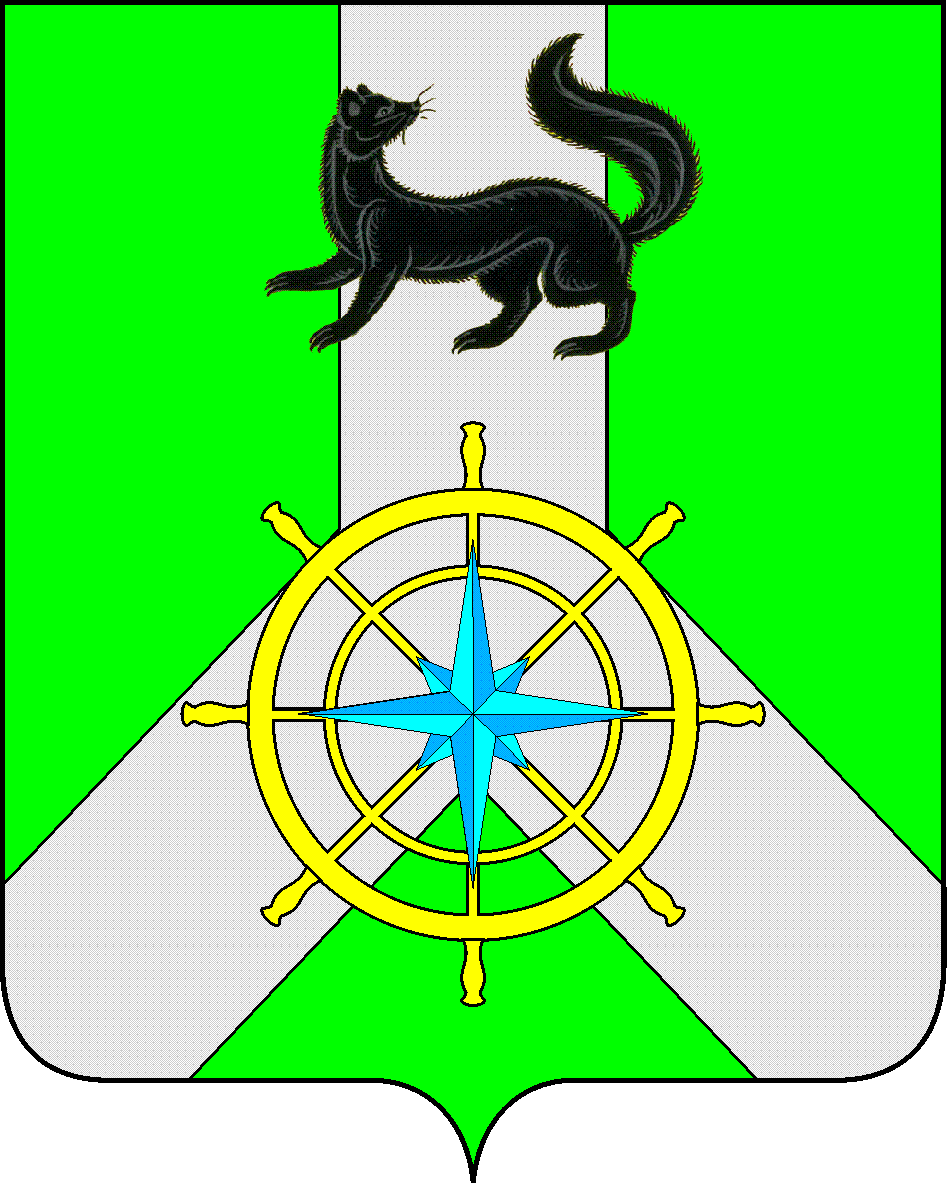 Р О С С И Й С К А Я   Ф Е Д Е Р А Ц И ЯИ Р К У Т С К А Я   О Б Л А С Т ЬК И Р Е Н С К И Й   М У Н И Ц И П А Л Ь Н Ы Й   Р А Й О НА Д М И Н И С Т Р А Ц И Я П О С Т А Н О В Л Е Н И ЕРуководствуясь Федеральным законом от 06.10.2003 № 131-ФЗ «Об общих принципах организации местного самоуправления в Российской Федерации», решением Думы Киренского муниципального района от 29.02.2012 № 294/5 «Об утверждении Порядка установления цен и тарифов на товары и услуги, предоставляемые муниципальными предприятиями и учреждениями»,  ст.ст. 39, 55 Устава муниципального образования Киренский район, ПОСТАНОВЛЯЕТ:Утвердить с 01 сентября 2023 года  тарифы на платные услуги, оказываемые МКОУ ДО «ДШИ им. А.В.Кузакова г. Киренска», согласно приложений № 1, 2.Отменить с 01 сентября 2023 года действие Постановления Администрации Киренского муниципального района от 28.05.2020г. №276 «О согласовании тарифов на  платные услуги, оказываемые МКОУ ДОД "ДШИ им. А.В.Кузакова г. Киренска», Директору МКОУ ДО «ДШИ им. А.В.Кузакова г. Киренска» обеспечить наглядность и доступность информации о ценах и тарифах, контроль за применением тарифов на платные услуги, соблюдением  правильности  взимания  утверждённой оплаты за оказываемые услуги.Настоящее постановление опубликовать в районной газете «Ленские зори» и разместить на официальном сайте администрации Киренского муниципального района kirenskrn.irkobl.ru.Контроль за исполнением настоящего постановления оставляю за собой.Мэр района									 К.В.Свистелинисп. Синькова М.Р.СОГЛАСОВАНО:Начальник правового отдела администрацииКиренского муниципального района                                                                 И.С.ЧернинаЗаместитель мэра по экономике и финансам                                               Е.А.ЧудиноваПриложение № 1к Постановлению от 28.08.2023 г. № 495Тарифы на платные образовательные услуги, оказываемыеМКОУ ДО  «ДШИ им. А.В.Кузакова г. Киренска» с 01 сентября   2023 годаПриложение № 2к Постановлению от 28.08.2023 г. № 495Тарифы на дополнительные платные услуги, оказываемые МКОУ ДО  «ДШИ им. А.В.Кузакова г. Киренска» с 01 сентября    2023 годаот 28 августа 2023 г.№ 495г.КиренскО согласовании  тарифов на платные услуги, оказываемые  МКОУ ДО «ДШИ им. А.В.Кузакова г. Киренска»№Наименование услугиПродолжительность обученияУчебная нагрузкаСтоимость одного часа (рублей)I.Платные образовательные  услугиI.Платные образовательные  услугиI.Платные образовательные  услугиI.Платные образовательные  услугиI.Платные образовательные  услугиI.Обучение по индивидуальному учебному плану по дополнительным общеразвивающим программам (далее –ДООП)I.Обучение по индивидуальному учебному плану по дополнительным общеразвивающим программам (далее –ДООП)I.Обучение по индивидуальному учебному плану по дополнительным общеразвивающим программам (далее –ДООП)I.Обучение по индивидуальному учебному плану по дополнительным общеразвивающим программам (далее –ДООП)I.Обучение по индивидуальному учебному плану по дополнительным общеразвивающим программам (далее –ДООП)1.1.ДООП «Хоровой класс»от 1 до 9 месяцевне более 10 часов в неделю150,001.2.ДООП «Фольклорный ансамбль»от 1 до 9 месяцевне более 10 часов в неделю150,001.3.ДООП «Основы изобразительного искусства»от 1 до 9 месяцевне более 10 часов в неделю150,001.4.ДООП «Радость»от 1 до 9 месяцевне более 10 часов в неделю150,001.5.ДООП «Основы музыкальной грамоты»от 1 до 9 месяцевне более 10 часов в неделю150,002.Изучение отдельных учебных модулейдополнительной общеразвивающей программы2.Изучение отдельных учебных модулейдополнительной общеразвивающей программы2.Изучение отдельных учебных модулейдополнительной общеразвивающей программы2.Изучение отдельных учебных модулейдополнительной общеразвивающей программы2.Изучение отдельных учебных модулейдополнительной общеразвивающей программы2.1ДООП мастер-класс 3 ч400,002.2ДООП мастер-класс с материалами ДШИ  3 ч700,00№Наименование услугиЕдиница измеренияСтоимостьруб.1Организация и проведение творческих конкурсовРазовое участие одного конкурсанта (оргвзнос)250,00Групповое участие от 2 до 5 участников (оргвзнос за коллектив)400,00Групповое участие от 6 до 10 участников (оргвзнос за коллектив)800,00Групповое участие свыше  10 участников (оргвзнос за коллектив)1000,002Проведение культурно-просветительских мероприятий МКОУ ДО «ДШИ им. А.В.Кузакова г. Киренска» (концерт, выставка, спектакль, творческий вечер)  1 билет200,00Проведение культурно-просветительских мероприятий МКОУ ДО «ДШИ им. А.В.Кузакова г. Киренска» (концерт, выставка, спектакль, творческий вечер)  льготы 50%*100,003Проведение концерта МКОУ ДО «ДШИ им. А.В.Кузакова г. Киренска» (на площадке заказчика)1 концерт (используя транспорт заказчика)2500,003Проведение концерта МКОУ ДО «ДШИ им. А.В.Кузакова г. Киренска» (на площадке заказчика)1 концерт (используя арендованный транспорт)4000,004Аренда костюмовСтоимость одного костюма в сутки1005Распечатка полиграфических материаловОдностороннее  копирование формата А485Распечатка полиграфических материаловДвухстороннее копирование формата А4 ч/б106Ламинирование 1 лист А41 лист А370,00130,007Переплет с обложкой до 50 листов свыше 50 листов 80,00130,008Переплет без обложки до 50 листов свыше 50 листов 70,00100,00